REGULAMIN KONKURSU PRZEDMIOTOWEGO I STOPNIA 
Z MATEMATYKI DLA UCZNIÓWSZKOŁY PODSTAWOWEJ NR 50 
IM. GEN. WŁADYSŁAWA SIKORSKIEGO 
W ROKU SZKOLNYM 2023/2024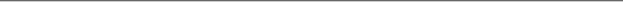 Częstochowa 2023§ 1. Termin i miejsce organizacji konkursu.Pierwszy stopień Wojewódzkiego Konkursu Przedmiotowego z matematyki odbędzie się w dniu 10 października 2023 r.Czas trwania konkursu to 90 minutMiejscem organizacji konkursu I stopnia z matematyki jest Szkoła Podstawowa nr 50 im. gen. Władysława Sikorskiego w Częstochowie. § 2. Zasady organizacji konkursuPierwszy stopień konkursu zostanie przeprowadzony w formie pisemnej ustalonej przez szkolną komisję konkursową.Uczniowie biorą udział w konkursie na jednakowych zasadach, z wyjątkiem uczniów, o których mowa w § 6.Podczas pracy z arkuszem konkursowym uczeń może korzystać z przyborów geometrycznych. Nie może korzystać z kalkulatoraDo sali, w której odbywają się eliminacje konkursowe, uczeń nie może wnosić żadnych urządzeń telekomunikacyjnych i informatycznych.Uczestnicy konkursu mogą wnieść na salę, w której odbywa się konkurs wyłącznie małą butelkę wody.§ 3. Cele organizacji konkursu1.   Rozwijanie uzdolnień i zainteresowań matematycznych uczniów. 2.  Rozwijanie umiejętności wykorzystania posiadanej wiedzy w rozwiązywaniu zadań i problemów matematycznych. 3.   Tworzenie możliwości współzawodnictwa uczniów i szkół. 4.   Wyłanianie talentów matematycznych. 5.   Promowanie osiągnięć uczniów i ich nauczycieli§ 4. Zakresy wiedzy i umiejętności oraz proponowanej literatury na poszczególne stopnie konkursuI stopień Wojewódzkiego Konkursu Przedmiotowego z matematyki dla uczniów szkół podstawowych obejmuje treści podstawy programowej ww. przedmiotu. Szczegółowy zakres wiedzy i umiejętności wymagany na pierwszym stopniu konkursu obejmuje określone treści podstawy programowej przedmiotu ustalone przez szkolną komisję konkursową  ZAŁĄCZNIK NR 1Szczegółowy zakres wiedzy i umiejętności wymagany na drugim i trzecim stopniu konkursu oraz wykaz proponowanej literatury zawiera ZAŁĄCZNIK NR 1A do niniejszego regulaminu.§ 5. Kryteria kwalifikacji uczestników konkursuKryteria kwalifikacji uczestników do poszczególnych stopni Wojewódzkiego Konkursu Przedmiotowego  z matematyki dla uczniów szkół podstawowych:do pierwszego stopnia przystępują uczniowie na zasadzie dobrowolności,do drugiego stopnia kwalifikują się uczniowie, którzy na pierwszym stopniu uzyskali 80% punktów możliwych do zdobycia,do trzeciego stopnia kwalifikują się uczestnicy stopnia drugiego, którzy na tym stopniu uzyskali co najmniej 85 % punktów możliwych do zdobycia.Uczestnicy trzeciego stopnia mogą uzyskać tytuł laureata lub finalisty:laureatami zostają uczestnicy, którzy uzyskali co najmniej 90% punktów możliwych do zdobycia,finalistami zostają pozostali uczestnicy zakwalifikowani do III stopnia, którzy uzyskali co najmniej 50% punktów możliwych do zdobycia.§ 6. Dostosowanie warunków przebiegu konkursu do indywidualnych potrzeb psychofizycznych uczniaDyrektor szkoły, do której uczęszcza uczestnik konkursu, u którego stwierdzonoograniczenia sprawności ruchowej skutkujące koniecznością dostosowania warunków pracy do jego możliwości ruchowych,chorobę przewlekłą wymagającą podania posiłku, napoju, obecności pielęgniarki podczas przebiegu konkursu lub wydłużenia czasu trwania konkursu do 30 minut,na podstawie zgromadzonej w szkole dokumentacji powiadamia o tym fakcie przewodniczącego wojewódzkiej komisji konkursowej co najmniej na dwa dni przed terminem konkursu, pisemnie uzasadniając przyczyny dostosowania warunków organizacyjnych do potrzeb uczestnika konkursu, ucznia jego szkoły.W innych, uzasadnionych przypadkach dyrektor szkoły może wystąpić z wnioskiem do Śląskiego Kuratora Oświaty o dostosowanie warunków przebiegu konkursu do indywidualnych potrzeb ucznia. Ww. wniosek należy przesłać pocztą tradycyjną lub elektroniczną na adres: kancelaria@kuratorium.katowice.pl co najmniej na  tydzień przed terminem organizacji: pierwszego stopnia konkursu w przypadku ubiegania się o dostosowanie warunków na pierwszy stopień lub kiedy sytuacja ucznia dotyczy wszystkich stopni,drugiego lub trzeciego stopnia w przypadku konieczności dostosowania warunków tylko na danym stopniu. Powyższy wniosek powinien zawierać informacje dotyczące przyczyn dostosowania warunków, propozycji ich dostosowania dla danego ucznia oraz określenie liczby stopni konkursu, na których uczeń będzie wymagał dostosowania warunków.Decyzję o potrzebie dostosowania warunków przebiegu konkursu podejmuje Śląski Kurator Oświaty po dokonaniu analizy przesłanego wniosku. Ww. decyzja może dotyczyć określonej liczby stopni konkursu.Przewodniczący komisji konkursowej jest odpowiedzialny za dostosowanie warunków organizacyjnych do potrzeb uczestnika konkursu.W szczególnych przypadkach wynikających z aktualnej sytuacji epidemiologicznej w danej szkole lub miejscowości, mogą być podejmowane inne decyzje w sprawie sposobu organizacji konkursu, uzgodnione pomiędzy dyrektorem szkoły a Kuratorium Oświaty w Katowicach.Wprowadzone na podstawie ust. 1, 2 dostosowania dla ucznia oraz warunki przeprowadzenia konkursu w szczególnych przypadkach, o których mowa w ust. 5, muszą zapewniać samodzielną pracę uczniów.§ 7. Szkolna Komisja Konkursowaopracowuje wykaz treści, który obejmuje określone treści podstawy programowej z matematyki.przygotowuje arkusze konkursoweopracowuje zasady przeprowadzania konkursu, w tym liczbę punktów, które kwalifikują do  drugiego stopnia.przekazuje uczniom, nauczycielom i rodzicom (opiekunom prawnym) informacje dotyczące terminu i miejsca przeprowadzenia pierwszego stopnia konkursu oraz zasad jego organizacji, przebiegu i zakresu wymagań,przekazuje uczestnikom informacje o wynikach pierwszego stopnia konkursu.sporządza protokół  pierwszego stopnia konkursu – ZAŁACZNIK NR 2 oraz wykaz uczniów zakwalifikowanych do stopnia drugiego ZAŁĄCZNIK NR . Prace uczniów oraz załączniki nr 2 i  pozostają w dokumentacji szkoły.§ 8. Zadania szkolnej Komisji Konkursowej.Przed rozpoczęciem konkursu, przewodniczący szkolnej komisji konkursowej odbiera od dyrektora szkoły zamkniętą kopertę zawierającą arkusze konkursowe.Koperta z arkuszami konkursowymi otwierana jest w obecności uczniów – uczestników konkursu.Członkowie komisji opatrują arkusze konkursowe pieczątką szkoły.Szkolna komisja konkursowa ustala sposób kodowania prac uczestników (kod to numer stolika)Po zakończeniu konkursu przewodniczący komisji odbiera od dyrektora przykładowe rozwiązania zadań i schematy punktowania. Komisja sprawdza i ocenia prace uczestników. Następnie rozkodowuje prace uczestników poprzez zapisanie imienia i nazwiska ucznia na stronie tytułowej arkusza. Kolejno sporządza protokół z przebiegu konkursu i wraz z całą dokumentacją przekazuje dyrektorowi szkoły.Szkolna komisja konkursowa rozpatruje odwołania zgodnie z § 10 pkt 1 i 2. § 9. Zadania przewodniczącego Szkolnej Komisji Konkursowej na pierwszym stopniu konkursuW dniu konkursu przewodniczący komisji konkursowej sprawdza przygotowanie sali do konkursu, a w szczególności:ustawienie stolików tak, aby zapewniały samodzielną pracę uczestników,przygotowanie list z nazwiskiem, imieniem oraz miejscem na kod uczestnika, a także kartek z numerami stolików,przygotowanie miejsc dla komisji,umieszczenie w widocznym miejscu sprawnego zegara,zapewnienie tablicy lub planszy do zapisania godziny rozpoczęcia i zakończenia konkursu,umieszczenie przed wejściem do sali (w widocznym miejscu) listy uczestników przystępujących do konkursu w danej sali.Przewodniczący/członek komisji konkursowej odpowiedzialny za organizację danego stopnia konkursu organizuje wejście uczestników do sali, w której odbywa się konkurs, w czasie umożliwiającym regulaminowe rozpoczęcie konkursu.Uczestnicy konkursu wchodzą do sali pojedynczo, przewodniczący  lub członek komisji losuje w ich obecności numery stolików, przy których będą pracować.Po rozdaniu arkuszy spóźnieni uczestnicy mogą zostać wpuszczeni do sali. Decyzję w tej sprawie podejmuje przewodniczący komisji. W takim przypadku nie przedłuża się czasu pisania.Po wejściu wszystkich uczestników konkursu do sali przewodniczący komisji przypomina o:konieczności sprawdzenia kompletności zestawu,sposobie kodowania,zakazie wnoszenia do sali urządzeń telekomunikacyjnych.Członkowie komisji rozdają arkusze uczestnikom. Uczestnicy sprawdzają, czy arkusze są kompletne. W razie potrzeby zgłaszają braki przewodniczącemu i otrzymują kompletne zestawy.Uczestnicy kodują swoje prace zgodnie z instrukcją przewodniczącego.   Po czynnościach organizacyjnych przewodniczący zapisuje na tablicy (planszy), w widocznym miejscu, czas rozpoczęcia i zakończenia pracy.W czasie trwania konkursu uczestnicy nie opuszczają sali. Przewodniczący komisji może zezwolić, w szczególnie uzasadnionej sytuacji, na opuszczenie sali po zapewnieniu warunków wykluczających możliwość kontaktowania się uczestnika z innymi osobami (nie dotyczy sytuacji, w której konieczne jest skorzystanie 
z pomocy medycznej).Członkowie komisji nie mogą udzielać uczestnikom wyjaśnień dotyczących sposobu rozwiązywania zadań ani ich komentować.W przypadku stwierdzenia niesamodzielnej pracy uczestnika, korzystania z niedozwolonych pomocy dydaktycznych, używania urządzeń telekomunikacyjnych lub zakłócania prawidłowego przebiegu konkursu przewodniczący podejmuje decyzję o przerwaniu konkursu dla danego uczestnika 
i unieważnia jego pracę. Fakt ten należy odnotować w protokole.  Unieważnienie pracy, o której mowa w punkcie 12, powoduje dyskwalifikację uczestnika z konkursu.Jeśli uczestnik ukończył pracę przed czasem, zgłasza to przewodniczącemu komisji przez podniesienie ręki. Odbiór prac od uczestników, którzy ukończyli pracę przed czasem, odbywa się zgodnie z ust.16, ale musi być zorganizowany tak, by nie zakłócał pracy pozostałym piszącym. Po upływie czasu przeznaczonego na konkurs przewodniczący informuje uczestników o jego zakończeniu i poleca zamknięcie zestawów oraz odłożenie ich na brzeg stolika.Po zakończeniu pracy uczestnicy pozostają na swoich miejscach, dopóki członkowie komisji nie zezwolą im na opuszczenie sali.Członkowie komisji odbierają od uczestników arkusze i sprawdzają w ich obecności:poprawność kodowania,kompletność materiałów.Po zakończeniu konkursu, gdy wszyscy uczestnicy opuszczą salę, członkowie komisji porządkują i kompletują arkusze..Sprawdzanie prac odbywa się :w szkole, w której odbywa się konkurs, w terminie wyznaczonym przez dyrektora szkoły, przez szkolną komisję konkursową,§ 10. Tryb wnoszenia i rozpatrywania zastrzeżeń w zakresie sprawdzania i  oceniania prac uczestników konkursuRodzice (prawni opiekunowie) ucznia mogą wnieść na piśmie zastrzeżenia w zakresie sprawdzania i oceniania prac uczestników konkursu w terminie do 4 dni roboczych (decyduje data wpływu odpowiednio do przewodniczącego komisji szkolnej lub przewodniczącego wojewódzkiej komisji konkursowej) od daty ogłoszenia zatwierdzonej listy uczestników danego stopnia w przypadku:pierwszego i drugiego stopnia – do siedziby szkolnej komisji konkursowej,trzeciego stopnia – do siedziby właściwej komisji wojewódzkiej.Tryb rozpatrywania zastrzeżeń na pierwszym stopniu.Szkolna komisja konkursowa rozpatruje wniesione zastrzeżenia po pierwszym stopniu w terminie do 3 dni roboczych od dnia ogłoszenia wyników stopnia pierwszego konkursu. Rozstrzygnięcie szkolnej komisji konkursowej na pierwszym stopniu konkursu jest ostateczne.ZAŁĄCZNIK NR 1Zakres treści obowiązujących podczas I stopnia Wojewódzkiego Konkursu Przedmiotowego
 z matematyki w roku szkolnym 2023/2024I.  Zakres umiejętności 1)  Sprawność rachunkowa. Uczeń:     1)  wykonuje działania i wykorzystuje te umiejętności w sytuacjach praktycznych,     2)  weryfikuje i interpretuje otrzymane wyniki oraz ocenia sensowność rozwiązania,2)  Wykorzystanie i tworzenie informacji. Uczeń:odczytuje, interpretuje i przetwarza dane przedstawione w różnej formie, interpretuje  teksty o charakterze matematycznym oraz graficznie przedstawia dane,używa język matematyczny do opisu rozumowania i uzyskanych wyników.       3)  Wykorzystanie i interpretowanie reprezentacji. Uczeń:używa proste, dobrze znane obiekty matematyczne, interpretuje pojęcia matematyczne i operuje obiektami matematycznymi,dobiera model matematyczny do prostej sytuacji oraz buduje go w różnych kontekstach, także w kontekście praktycznym.        4)   Rozumowanie i argumentacja.  Uczeń:przeprowadza proste rozumowanie, podaje argumenty uzasadniające poprawność rozumowania, rozróżnia dowód od przykładu,dostrzega regularności, podobieństwa oraz analogie i formułuje wnioski na ich podstawie,stosuje strategię wynikającą z treści zadania, tworzy strategię rozwiązania problemu, również w rozwiązaniach wieloetapowych oraz w takich, które wymagają umiejętności łączenia wiedzy z różnych działów matematyki.Zakres treściNa każdym etapie konkursu obowiązują wiadomości i umiejętności wynikającez podstawy programowej lub wykraczające poza tę podstawę w zakresie opisanym poniżej.Uczeń w szczególności:a) zna liczby wymierne, umie je zapisać w różnych postaciach, wykonuje działania         na liczbach wymiernych,b) oblicza wartość bezwzględną liczb,c) mnoży i dzieli potęgi o wykładnikach całkowitych dodatnich, mnoży potęgi o różnychpodstawach i jednakowych wykładnikach, podnosi potęgę do potęgi,d) odczytuje i zapisuje liczby w notacji wykładniczej,e) oblicza pierwiastek z iloczynu i ilorazu dwóch liczb, wyłącza liczbę przed znakpierwiastka i włącza liczbę pod znak pierwiastka, mnoży i dzieli pierwiastki tegosamego stopnia,f) wykonuje obliczenia dotyczące wagi, czasu, temperatury, pieniędzy i odległości w tymskali,g) dodaje i odejmuje sumy algebraiczne, dokonując przy tym redukcji wyrazówpodobnych, mnoży sumy algebraiczne przez jednomian i dodaje wyrażenia powstałez mnożenia sum algebraicznych przez jednomiany, mnoży dwumian przez dwumian,dokonując redukcji wyrazów podobnych,h) oblicza dowolny procent danej liczby, liczbę na podstawie danego jej procentuoraz jakim procentem jednej liczby jest druga liczba, stosuje obliczenia procentowedo rozwiązywania problemów w kontekście praktycznym,i) oblicza prędkość, drogę i czas,j) stosuje i zamienia jednostki (długości, pola, objętości i pojemności),k) zna i stosuje średnią arytmetyczną l) zna i stosuje twierdzenie o równości kątów wierzchołkowych i przyległych,m) stosuje twierdzenie o sumie kątów wewnętrznych trójkąta,n) oblicza miary kątów, stosując przy tym poznane własności kątów i wielokątów,o) oblicza pola powierzchni i obwody wielokątów,p) zna własności liczb i figur oraz wykorzystuje je do rozwiązania problemu,q) oblicza objętość i pole powierzchni prostopadłościanów,r) rozwiązuje równania pierwszego stopnia z jedną niewiadomą metodą równańrównoważnych,s) rozwiązuje zadania tekstowe, w których wymagana jest umiejętność zamiany jednostek(również prędkości), sprawność w obliczeniach procentowych oraz rozwiązywaniarównań, które po prostych przekształceniach wyrażeń algebraicznych sprowadzają siędo równań pierwszego stopnia z jedną niewiadomą,t) opisuje sytuację przedstawioną w zadaniu za pomocą wyrażenia arytmetycznegolub równania, stosuje wyrażenia algebraiczne do zapisywania informacji i uogólnianiaspostrzeżeń,u) odczytuje i interpretuje informacje podane w różnej postaci,v) sprawdza na przykładach dostrzeżone prawidłowości i je opisuje,w) analizuje i sprawdza z warunkami zadania otrzymane wyniki oraz ocenia ich sensowność. ZAŁĄCZNIK NR 1AZakres treści obowiązujących podczas II i III stopnia Wojewódzkiego Konkursu Przedmiotowego
 z matematyki w roku szkolnym 2023/2024II stopieńNa II i III stopniu konkursu obowiązują wiadomości i umiejętności wynikające z podstawy programowej kształcenia ogólnego dla szkół podstawowych (II etap edukacyjny w zakresie matematyki) – Rozporządzenie Ministra Edukacji Narodowej z dnia 14 lutego 2017 r.w sprawie podstawy programowej wychowania przedszkolnego oraz podstawy programowej kształcenia ogólnego dla szkoły podstawowej… (Dz.U. 2017 poz. 356 ze zm.) oprócz  następujących treści dla klas VII-VIII:- dział VII. Proporcjonalność prosta.- dział X. Oś liczbowa. Układ współrzędnych na płaszczyźnie.- dział XIV. Długość okręgu i pole koła.- dział XVI. Zaawansowane metody zliczania.- dział XVII. Rachunek prawdopodobieństwa.Obowiązują dodatkowo następujące treści:Stosowanie skróconego zapisu rozwinięcia dziesiętnego nieskończonego liczby wymiernej ( zapisanie okresu w nawiasie).Stosowanie wzoru a2 – b2 = (a – b) (a + b)III stopieńWszystkie treści ujęte w Podstawie Programowej.Dodatkowo następujące treści:Kąty o miarach ,  i ich związki miarowe w trójkątach prostokątnych.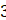 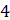 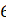 Wyłączanie wspólnego czynnika poza nawias.Mediana.III. Proponowana literatura na stopień II i III1. Mirosław Uscki, Piotr Nodzyński, Zbigniew Bobiński, Koło matematyczne w szkole podstawowej, Wydawnictwo AKSJOMAT Piotr Nodzyński, Toruń, wyd. 2013.2. Mirosław Uscki, Piotr Nodzyński, Zbigniew Bobiński, Koło matematyczne w gimnazjum, Wydawnictwo AKSJOMAT Piotr Nodzyński, Toruń, wyd. 2010.3. Testy konkursowe Wojewódzkiego Konkursu Przedmiotowego z Matematyki dla uczniów szkół podstawowych woj. śląskiego w roku szkolnym 2014/15, 2015/16, 2016/2017, 2017/2018, 2018/2019, 2019/2020, 2020/2021.4. Testy konkursowe Wojewódzkiego Konkursu Przedmiotowego z Matematyki dla uczniów gimnazjów woj. śląskiego w roku szkolnym 2011/2012, 2012/2013, 2013/2014 2014/2015, 2015/2016, 2016/2017 oraz uczniów dotychczasowych gimnazjów w roku szkolnym 2017/2018, 2018/2019.5. Ogólnodostępne testy konkursowe Wojewódzkich Konkursów Przedmiotowych z Matematyki organizowanych w innych województwach w latach szkolnych 2017/2018, 2018/2019,2019/2020, 2020/2021.Uwagi:Proponowana literatura obowiązuje w zakresie treści podanych na poszczególnych stopniach konkursu.Ocena zadań otwartych obejmuje także poprawność zapisu i uzasadnienie odpowiedzi.Uczestnicy nie mogą korzystać z kalkulatorów.Uczniowie przynoszą na stopień II i III przybory do pisania oraz przybory do geometrii.ZAŁĄCZNIK NR 2Protokół pierwszego stopnia Wojewódzkiego Konkursu Przedmiotowegoz Matematykidla uczniów szkół podstawowych woj. śląskiego w roku szkolnym 2023/2024Aktualna nazwa szkoły.................................................................................................................Adres i telefon ...............................................................................................................................Adres e-mail ..................................................................................................................................Gmina/Powiat ...............................................................................................................................Wydział Nadzoru Edukacji/Delegatura Kuratorium Oświaty w ..................................................... /wybrać właściwy podmiot nadzorujący szkołę/.Szkolna komisja konkursowa w składzie:stwierdza, że eliminacje pierwszego stopnia konkursu zostały przeprowadzone zgodnie z regulaminem zatwierdzonym przez Śląskiego Kuratora Oświaty.Liczba uczniów biorących udział w konkursie ………………………………………………Liczba uczniów zakwalifikowanych do drugiego stopnia ……………………………………Dodatkowe informacje o przebiegu konkursu ………………………………………………..……………………………………………………………………………………………………ZAŁĄCZNIK NR 2 AWykaz uczniów,którzy uzyskali kwalifikację do drugiego stopniaWojewódzkiego Konkursu Przedmiotowegoz Matematykidla uczniów szkół podstawowych woj. śląskiego 
w roku szkolnym 2023/2024ZAŁĄCZNIK NR 3Klauzula Informacyjna dla uczestników Wojewódzkiego Konkursu Przedmiotowego Zgodnie z art. 13 ust. 1 i ust. 2 ogólnego rozporządzenia o ochronie danych osobowych z dnia 27 kwietnia 2016 r. (RODO) administratorem danych osobowych uczestników Wojewódzkich Konkursów Przedmiotowych (WKP), jest Śląski Kurator Oświaty ul. Powstańców 41 a, 40-024 Katowice; e-mail: kancelaria@kuratorium.katowice.pl, skrytka ePUAP: /y77uu54yfi/skrytka. Inspektorem ochrony danych administratora jest pani A. Andruszkiewicz kontakt: e-mail: iod@kuratorium.katowice.pl, tel. 32-606-30-37Podane dane osobowe przetwarzane będą w celu przeprowadzenia Wojewódzkich Konkursów Przedmiotowych zgodnie z art. 6 ust 1 pkt. c RODO tj. przetwarzanie jest niezbędne do wypełnienia obowiązku prawnego ciążącego na administratorze;Dane osobowe uczestnika WKP będą przechowywane przez okres niezbędny do realizacji wskazanego powyżej celu przetwarzania, w tym również obowiązku archiwizacyjnego wynikającego z przepisów prawa;Uczestnik ma prawo dostępu do treści swoich danych oraz prawo do ich sprostowania, usunięcia, ograniczenia przetwarzania, prawo do przenoszenia danych, prawo wniesienia sprzeciwu, prawo do cofnięcia zgody w dowolnym momencie bez wpływu na zgodność z prawem przetwarzania, którego dokonano na podstawie zgody przed jej cofnięciem;Uczestnik ma prawo wniesienia skargi do PUODO, gdy uzna, że przetwarzanie danych osobowych narusza przepisy ogólnego rozporządzenia o ochronie danych osobowych RODO;Podanie danych osobowych wynika z § 5 Rozporządzenia Ministra Edukacji Narodowej i Sportu z dnia 29 stycznia 2002 roku w sprawie organizacji oraz sposobu przeprowadzania konkursów, turniejów i olimpiad (Dz. U. z 2020 r. poz. 1036). Konsekwencją niepodania danych osobowych będzie brak możliwości wydania zaświadczenia laureatom/finalistom WKP.ZAŁĄCZNIK NR 4Wyrażenie zgody na przetwarzanie danych osobowych uczestnika 
Wojewódzkiego Konkursu PrzedmiotowegoWyrażam zgodę na przetwarzanie danych osobowych mojego syna/mojej córki*	(imię/imiona i nazwisko dziecka)do celów konkursowych w związku z organizacją Wojewódzkiego Konkursu Przedmiotowego 
z	(nazwa konkursu)przez Śląskiego Kuratora Oświaty dla uczniów szkół podstawowych w roku szkolnym 2023/2024.Zakres zgody na publikację wyników i wizerunku obejmuje: prezentację wyników wielokrotnych laureatów, wręczenie zaświadczeń podczas gali laureatów oraz publikację zdjęć wykonanych podczas uroczystości.*niepotrzebne skreślićLp.imię i nazwisko nauczycielafunkcjapodpis1Przewodniczący2Członek..........................................miejscowość, data………………………………………..podpis Przewodniczącego Szkolnej Komisji KonkursowejLp.imię i nazwisko ucznia klasaliczba 
uzyskanych punktów...................................................................................datapieczątka szkołypodpis Dyrektora szkoły.........................................................................................................................................................imię/imiona i nazwisko uczestnika WKP................................................................ucznia/uczennicy klasyimiona i nazwiska rodziców(prawnych opiekunów)................................................................pełna nazwa i adres szkoły...............................................................data i miejsce urodzenia ..........................................miejscowość, data………………………………………..(czytelny podpis wyrażającego zgodę)